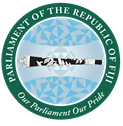 PARLIAMENT OF THE REPUBLIC OF FIJISTANDING COMMITTEE ON FOREIGN AFFAIRS AND DEFENCE CALL FOR WRITTEN SUBMISSIONSThe Standing Committee on Foreign Affairs and Defence has commenced its review of the Convention on Cybercrime.With the extreme effects of global cyber threats and attacks on critical sectors such as finance, ICT, energy, water, emergency services, public safety, health, public services, aviation and e-government infrastructure, the Convention on Cybercrime aims to enhance Fiji’s ability to combat cybercrime, with international support and assistance particularly in relation to continued capacity building, to better equip Fiji’s criminal justice authorities, including the judiciary, prosecution and law enforcement agencies.In that regard, the Committee invites any interested person or institution to provide their views and comments on the Convention. Views and comments are to be provided in written form and can be submitted through electronic mail or hard copy correspondence.Electronic copy of the written submission can be submitted through email address: s.korovou@parliament.gov.fj or darolin.vinisha@parliament.gov.fj and hardcopy of the written submission can be submitted and addressed to:The ChairpersonStanding Committee on Foreign Affairs and DefenceP.O. Box 2352Parliament Complex, Government Buildings,Suva.It is important to note that all written submissions on the Convention on Cybercrime should be received by 4 p.m., Friday 28th October 2022. A copy of the Convention can be found on the Parliament website, via the link: 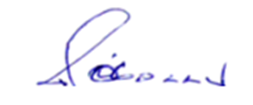 ___________________________HON. ALEXANDER O’CONNOR(CHAIRPERSON)